Муниципальное дошкольное образовательное учреждение«Детский сад №55 комбинированного вида»Проект«Мы со спортом дружим»Авторы:Сергеева В.С. (воспитатель)Микушева В.А. (инструктор по ФИЗО)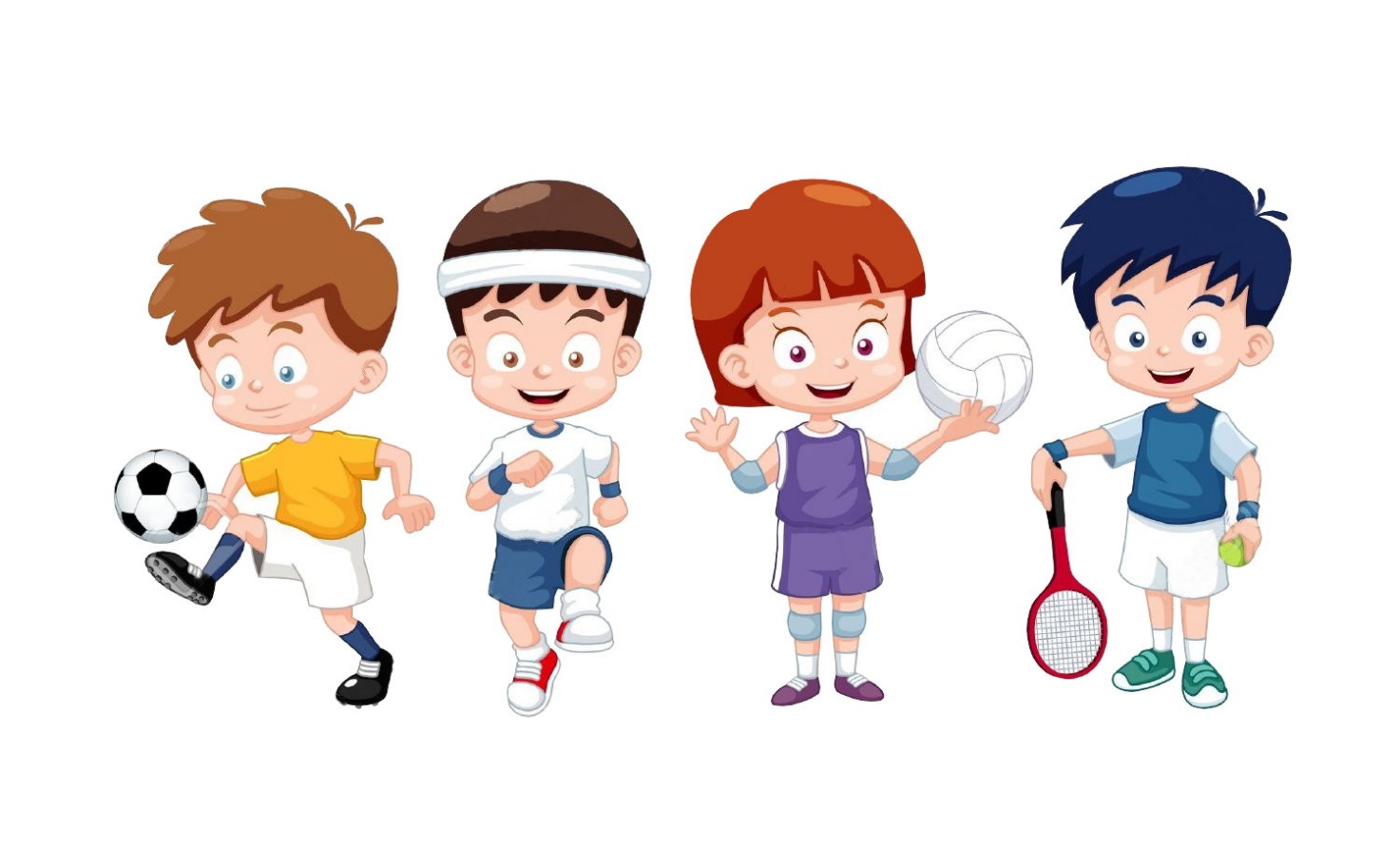 Ухта, 2020Тема проекта: «Мы со спортом дружим!»Проект: краткосрочныйВид проекта: групповойПродолжительность: 1 неделяУчастники:ВоспитательДети старшего дошкольного возрастаИнструктор по ФИЗОЦель проекта: систематизация физкультурно-оздоровительной деятельности в дошкольном учреждении с вовлечением в неё всех участников образовательного процесса для сохранения здоровья воспитанников.Задачи:Образовательные:формировать у детей привычки соблюдать культурно - гигиенические навыки, выполнение основных движений, соблюдение режима, активности, отдыха, безопасности; освоение знаний о своем организме. Оздоровительныеохрана жизни и укрепление здоровья детей; развитие и укрепление костной, мышечной сердечно-сосудистой, дыхательной, нервной систем, внутренних органов дошкольников, развитие движений, закаливания.Воспитательные:формирование нравственно-физических навыков; потребности в здоровом образе жизни; выработки у детей привычки к ежедневным занятиям физическими упражнениями как потребности в физическом совершенствовании.Предполагаемый результат: снижение уровня заболеваемости; повышение уровня физической готовности; формирование осознанной потребности в ведении здорового образа жизни.Актуальность: в общей системе всестороннего и гармонического развития человека физическое воспитание ребенка дошкольного возраста занимает особенное место. Именно в дошкольном детстве закладываются основы крепкого здоровья, правильного физического развития, высокой работоспособности. В эти годы происходит становление двигательной деятельности, а также начальное воспитание физических качеств.Многие родители, к сожалению, недооценивают значения игр и спортивных развлечений для нормального физического развития ребенка, нанося тем самым непоправимый ущерб его здоровью. Родители не занимаются физическими упражнениями совместно с ребенком, не ходят со своими детьми в туристические походы. Ведь правильно организованные игры и спортивные развлечения укрепляют здоровье детей, закаливают организм, помогают развитию двигательного аппарата, воспитывают волевые черты характера, ценные нравственные качества, являются замечательным средством активного и разумного отдыха.Вот почему проблема сохранения интереса к спорту у родителей и детей становится актуальной. Развивать у детей физические качества: общую выносливость, быстроту, силу, координацию, гибкость.Формировать представление о здоровье, его ценности, полезных привычках, укрепляющих здоровье, о мерах профилактики охраны здоровья.Воспитывать любовь к спорту, осознанное отношение к своему здоровью.Этапы реализации программы.Организационно – подготовительный:Подборка методического и дидактического материала, разработка непосредственной образовательной деятельности по проекту, подборка художественной литературы, подбор подвижных игр в группе и на воздухе, подбор наглядного материала и консультаций для родителей.  	Основной этап: создание предметно - развивающей среды, реализация проекта;Заключительный этап: Анализ работы по данному разделу, проведение итогового спортивного развлечение, изучение методических рекомендаций по данной теме, презентация проекта на педагогическом совете.Перспективы дальнейшей работы:Продолжать формировать интерес к спорту и физическим упражнениям.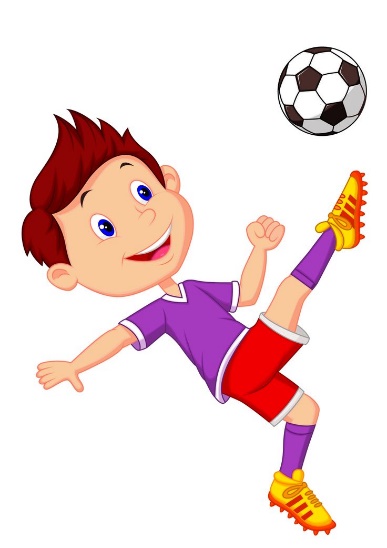 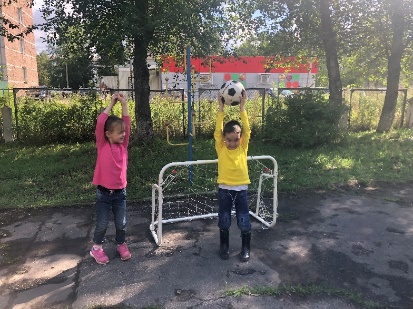 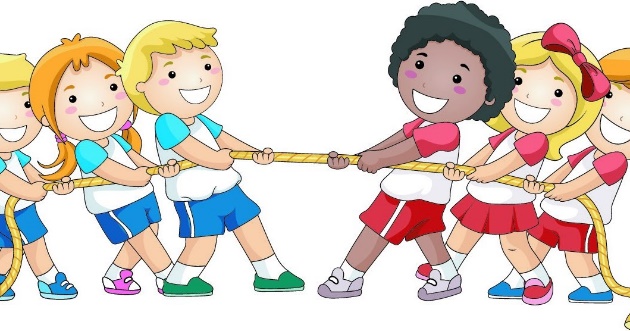 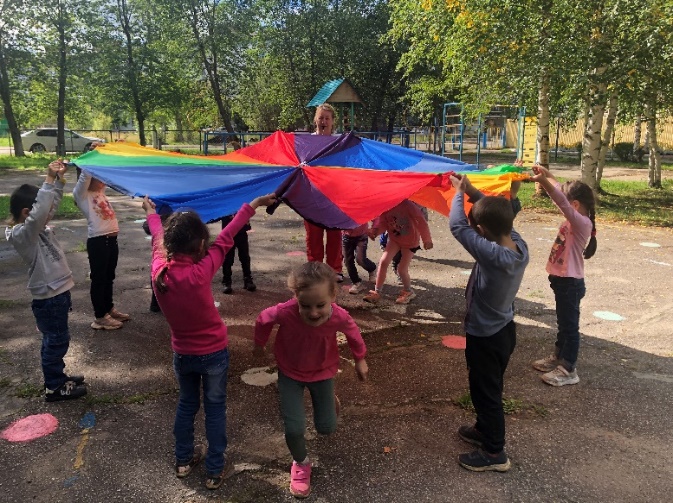 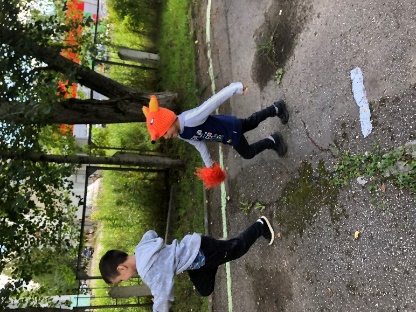 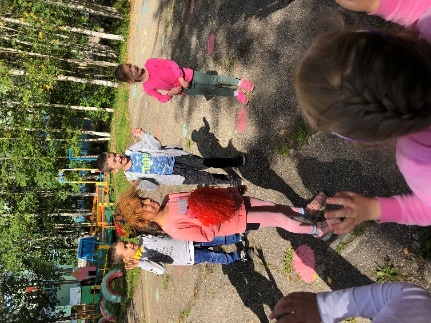 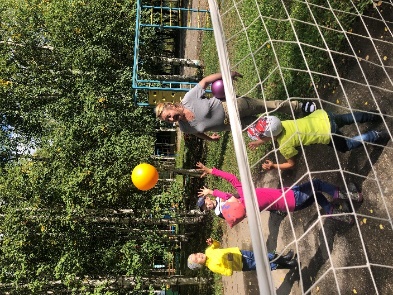 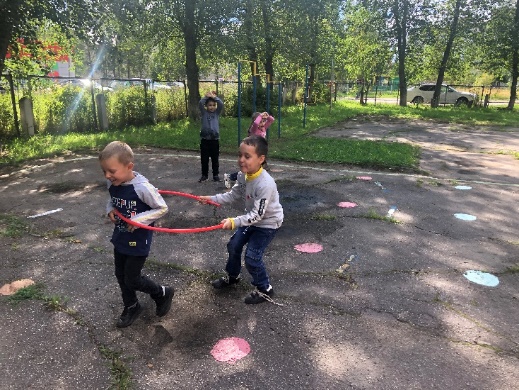 Спасибо за внимание!!!!№Образовательная областьВид деятельностиФормы работы с детьми1Социально-коммуникативное развитиеречевая, игроваяСюжетно –ролевая игра: «Мы спортсмены», «Едем в отпуск», «Вместе весело шагать»Ситуация «Что мы будем делать если исчезнет спорт»2Познавательное развитиепознавательнаяДидактические игры: «Спорт -это сила», домино «Спортивная семейка», Кому, что понадобиться»Просмотр мультфильма Смешарики «Серии про спорт»Просмотр презентации «Лучше буду делать я зарядку»3Речевое развитиеречеваяБеседа: «Что такое спорт?», «Зачем мы делаем зарядку?»,Загадки про спорт и ЗОЖ. 4Художественно-эстетическое развитиеизобразительнаятворческаяРисование «Спортивные предметы»Конструирование «Стадион для спортсменов»5Физическое развитиеигроваядвигательнаяПроведение спортивного развлечения «Мы чемпионы» Ритмическая зарядкаИгры с мячом Подвижные игры народов мирыВеселые эстафеты